Правила поведения в общественном транспорте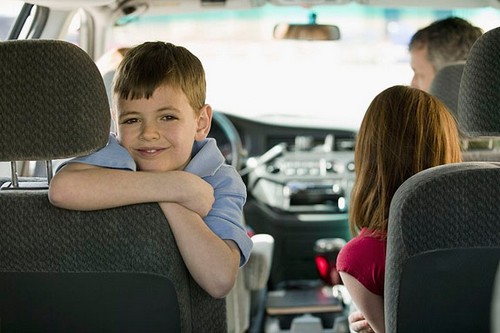 Правила поведения в общественном транспорте необходимо знать каждому. Ведь человек очень часто пользуется этим видом транспорта в поездках на работу, в школу, по делам или в гости. И даже если в вашей семье больше ездят на собственной машине, все равно иногда приходится воспользоваться общественным транспортом, чтобы достичь пункта назначения.Начинать урок с ребенком о правилах поведения в общественном транспорте можно такими словами: "С каждым днем ты становишься все взрослее. Сначала мама возит тебя в детский сад, потом ты будешь ездить самостоятельно в школу, в кино, театр. Ежедневно тебе придется пользоваться общественным транспортом. А знаешь ли ты, как ведет себя воспитанный человек в транспорте? Давай посмотрим?"
•    Согласно правилам этикета, при входе в городской транспорт мужчины должны пропускать вперед себя всех женщин.
•    Каждый, уважающий себя человек, не будет расталкивать локтями всех входящих пассажиров и протискиваться первым, чтобы занять свободное местечко. В первую очередь он пропустит пожилых людей, инвалидов, беременных женщин и женщин с детьми. Поможет им подняться в салон.
•    Не останавливайся у входа (если ты не выходишь на следующей остановке), а пройди в середину салона – оставь место людям, которые заходят после тебя.
•    Входя в транспорт, нужно снимать рюкзаки и сумки-ранцы, чтобы не задеть (иногда даже запачкать) людей.
•    Всегда уступай место пожилым людям, малышам, женщинам с тяжелыми сумками, когда ты сел, а свободных мест больше нет.
•    В общественном транспорте не стряхивают снег или капли дождя с одежды, не едят, не входят с мороженым в руках и, конечно, не курят.
•    В салоне не причесываются, не чистят ногти, не ковыряют в носу, зубах, ушах...
•    Побереги свое зрение – не читай во время движения транспорта.
•    Не разглядывай в упор пассажиров, не опирайся на них всем телом.
•    Если салон переполнен, ты едешь стоя и тебе неудобно держаться за поручни, потому что в руках у тебя торт или цветы, не стесняйся - можно вежливо попросить сидящих подержать их.
•    В транспорте неприлично громко смеяться и разговаривать, обсуждать свои проблемы по телефону и спорить во всеуслышание с друзьями. Если тебе человек сделал замечание – не груби, возьми это себе на заметку!
•    Не пачкай сиденья в салоне, а тем более не разрисовывай их.
•    Домашних животных: кошек, птиц, мелких грызунов принято  перевозить в специальных клетках; собак - непременно в наморднике.
•    К выходу надо готовиться заранее (особенно, если много пассажиров). Спрашивай у стоящих впереди: "Вы выходите на следующей остановке?" Извиняясь, попроси разрешения тебе пройти, но ни в коем случае не расталкивайся, прокладывая себе дорогу, «набрав в рот воды».
•    Если ты едешь с девочкой, то должен постараться выйти первым, помочь своей спутнице спуститься со ступенек, подав при этом ей руку.
Будь доброжелательным, внимательным и вежливым!Надеемся, что ты хорошо усвоил правила поведения в общественном транспорте и теперь всегда будешь помнить о них в любой поездке по городу.